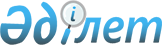 Об утверждении Договора о присоединении Республики Таджикистан к Соглашениям о Таможенном союзеПостановление Правительства Республики Казахстан от 4 апреля 2000 года N 498      Примечание РЦПИ!

      Действие Договора прекращено Законом РК от 24.12.2014 № 266-V.       Правительство Республики Казахстан постановляет: 

      1. Утвердить Договор о присоединении Республики Таджикистан к Соглашениям о Таможенном союзе, совершенный в городе Москве 26 февраля 1999 года. 

      2. Признать утратившим силу постановление Правительства Республики Казахстан от 6 июля 1999 года N 933 "О проекте Закона Республики Казахстан "О ратификации Договора о присоединении Республики Таджикистан к Соглашениям о Таможенном союзе". 

      3. Настоящее постановление вступает в силу со дня подписания. 

 

     Премьер-Министр  Республики Казахстан 



 

                                Договор 

                 о присоединении Республики Таджикистан 

                    к Соглашениям о Таможенном союзе 



 

      Сноска. Нота МИД Республики Казахстан депонирована 27 апреля 2000 года. 



 

      Правительство Республики Беларусь, Правительство Республики Казахстан, Правительство Кыргызской Республики, Правительство Российской Федерации, являющиеся участниками соглашений о Таможенном союзе от 6 и 20 января 1995 года и Договора о присоединении Кыргызской Республики к соглашениям о Таможенном союзе от 29 марта 1996 года, с одной стороны, и Правительство Республики Таджикистана, с другой стороны, именуемые в дальнейшем Сторонами, 

      стремясь к дальнейшему развитию сбалансированных и взаимовыгодных экономических отношений, 

      подтверждая готовность следовать принципам, целям и задачам Таможенного союза, 

      руководствуясь пунктом 5 статьи 8 Соглашения о Таможенном союзе от 6 января 1995 года, 

      основываясь на Протоколе от 26 февраля 1999 года об этапах и сроках завершения Республикой Таджикистан работы по выполнению условий соглашений о Таможенном союзе от 6 и 20 января 1995 года, договорились о нижеследующем: 



 

                               Статья 1 

      Республика Таджикистан присоединяется к соглашениям о Таможенном союзе от 6 и 20 января 1995 года и принимает на себя в полном объеме права и обязательства, вытекающие из них, а также решений органов управления интеграцией и других документов, касающихся целей, принципов, условий, этапов формирования и функционирования Таможенного союза. 



 

                               Статья 2 

      Стороны, с учетом выполнения Таджикской Стороной обязательств по формированию единой системы регулирования внешнеэкономической деятельности, вводят режим свободной торговли в полном объеме без изъятий и ограничений в двусторонних торгово-экономических отношениях между ними. При этом ранее заключенные соглашения и протоколы между Сторонами, касающиеся изъятий из режима свободной торговли, утрачивают силу. 



 

                               Статья 3 

      С даты подписания настоящего Договора Республика Таджикистан в полном объеме принимает участие в работе органов Таможенного союза в соответствии с положениями о них и регламентами их работы. 



 

                               Статья 4 

      Споры и разногласия между Сторонами относительно положений настоящего Договора будут решаться путем консультаций и/или переговоров. 



 

                               Статья 5 

      Настоящий Договор не затрагивает обязательств, вытекающих из других международных договоров Сторон в части, не противоречащей настоящему Договору. 



 

                               Статья 6 

      Депозитарием настоящего Договора является Интеграционный Комитет. 



 

                               Статья 7 

      Каждая из Сторон имеет право выйти из настоящего Договора путем направления уведомления депозитарию о своем намерении за 12 месяцев до предполагаемой даты выхода. 



 

                               Статья 8 

      Неотъемлемой частью настоящего Договора является Протокол об этапах и сроках завершения Республикой Таджикистан работы по выполнению условий соглашений о Таможенном союзе от 6 и 20 января 1995 года совершенный 26 февраля 1999 г. в г. Москве. 



 

                               Статья 9 

      Настоящий Договор временно применяется с даты его подписания и вступает в силу с даты предоставления последнего уведомления депозитарию о выполнении Сторонами соответствующих внутригосударственных процедур.     Совершено в г. Москве 26 февраля 1999 года в одном экземпляре нарусском языке.     Подлинный экземпляр настоящего Договора хранится в Интеграционном Комитете, который направит Сторонам его заверенную копию.     За Правительство                       За Правительство   Республики Беларусь                   Республики Таджикистан     За Правительство                       За Правительство   Республики Казахстан                   Кыргызской Республики     За Правительство   Российской Федерации (Специалисты: Умбетова А.М.,              Склярова И.В.)       
					© 2012. РГП на ПХВ «Институт законодательства и правовой информации Республики Казахстан» Министерства юстиции Республики Казахстан
				